Об утверждении стоимости арендыфинского домика дляМуниципального учреждениядополнительного образования детей –детский оздоровительно - образовательный лагерь «Берег дружбы» Алданского района на  2019 годВ соответствии с  Федеральным Законом  от 06.10.2003 № 131-ФЗ «Об общих принципах организации местного самоуправления в Российской Федерации», на основании Решения Алданского районного Совета от 22.05.2013 № 38-5 «О принятии положения «О порядке установления цен (тарифов), надбавок на территории Алданского района», администрация муниципального образования «Алданский район» постановляет: 1. Установить стоимость аренды финского домика для Муниципального учреждения дополнительного образования детей – детский оздоровительно - образовательный лагерь «Берег дружбы» Алданского района на 2019 год в размере 3200 рублей в сутки.2. Настоящее постановление вступает в силу со дня его официального обнародования.3. Обнародовать настоящее постановление в установленном порядке, а также разместить на официальном сайте муниципального образования «Алданский район»  (www.aldanray.ru).4. Контроль по исполнению настоящего постановления возложить на заместителя главы МО «Алданский район» по экономике и финансам А.А. Дудникова.Глава района                                                                                                     С.Н. ПоздняковЛаптурова Наталья Александровна(41145) 35-9-13РЕСПУБЛИКА  САХА (ЯКУТИЯ) АДМИНИСТРАЦИЯ МУНИЦИПАЛЬНОГО  ОБРАЗОВАНИЯ«АЛДАНСКИЙ  РАЙОН»ПОСТАНОВЛЕНИЕ  № 669п от 27.06.2019 г.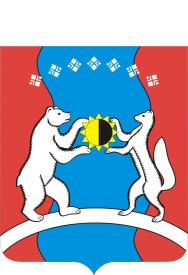 САХА ӨРӨСПҮҮБҮЛҮКЭТЭ«АЛДАН  ОРОЙУОНА»МУНИЦИПАЛЬНАЙТЭРИЛЛИИДЬАһАЛТАТАУУРААХ  